Malteser International Country Coordination OfficePlot No: 445 Kololo Road 3k SouthTong Ping, Juba TownSouth Sudan11 March 2022Request for QuotationsRFQ_JUB_2022_0060_B For rehabilitation of two boreholes in Kajo Keji County in South SudanAnnex 1: Specification of Tendering Annex 2: Bill of QuantityWe look forward to receiving your tenders by or before the submission deadline on 18 March 2022 at or before 4:00 pm via E-mail to: mb.procurement-juba@malteser-international.org.Please write in the Subject line of your email with tender: RFQ_JUB-2022_0060_B for rehabilitation of two boreholes in Kajo Keji County Thank you for your cooperation.Sincerely Yours, please consider the environment before printing this emailA.	SPECIFICATION OF BIIDINGRelated to our advertised the Request for Quotations (RFQs) RFQ_JUB_2022_0060_B Malteser International (MI) herewith calls for rehabilitation of two boreholes in Kajo Keji County in South Sudan. Under the following reference number:	Donor project numbers: 1373-WAUDescription of the organization and its activitiesMalteser International, the worldwide relief agency of the Sovereign Order of Malta for humanitarian aid, has more than 50 years of experience in humanitarian relief and covers around 100 projects in some 20 countries in Africa, Asia and the Americas, annually. It provides aid in all parts of the world without distinction of religion, race or political persuasion. Christian values and the humanitarian principles of impartiality and independence are the foundation of its work.In South Sudan, Malteser International operates in Juba, Yei, Wau and Uyujuku. In these locations, it’s activities include Health and Nutrition, Food Security and Livelihood, Water Sanitation and Hygiene and Health ProgramsObjective of RFQ: In accordance with the overall targets of above-mentioned operations, MI plans to order tenders for rehabilitation of two boreholes in Kajo Keji County in South Sudan. The technical specifications and conditions of the tendering process are described below in the Specification of Tendering and in the Annex 2: Bill of Quantity which are part of this RfQ.  Suppliers are invited to present tenders complying with the requirements here below specified.Tender Presentation The tender shall be via E-mail to: mb.procurement-juba@malteser-international.orgThe deadline for the delivery of the tenders is: 18 March 2022 at or before 4:00pmThe tender shall be written in English The tender should be valid for 60 days after the deadlineThe format BoQ can be used or a separate one depending on supplier’s choice.General conditionsThe tender shall be typed or written and signed on each page by the legal representative of the supplier,The winning supplier might be requested to provide catalogues, pictures, technical descriptions and/or samples of items at the order stage when required,The prices of the tenders will be expressed in United States Dollars. The prices must be on unit price basis as well as by totals,The prices will be considered fixed. No additional change of whatsoever nature and type will be accepted by Malteser International,MI reserves the right to accept or reject all tenders depending on prevailing condition at the time.Technical specificationValidity of tendersEach company is bound to the tender submitted for a period of 60 days from the deadline for submission of tenders.Language of tendersAll tenders, official correspondence between companies and MI, as well as all documents associated with the tender request will be in English.Submission of tendersAll tenders must conform to the following conditions: Each tender must submitted via E-mail to: mb.procurement-juba@malteser-international.org on 18 March 2022, at or before 04:00 pm (local time). Content of tendersAll submitted tenders must conform to the requirements mentioned in the RFQ. Furthermore, they must include the following documents:Part 1 - Tender: A tender for the bided rehabilitation of two boreholes in Kajo Keji County in South Sudan. The format BoQ can be used or a separate one depending on supplier’s choice. Additional sheets may be attached for further details. Part 2 - Legal documentsCopy of the company’s certificate of incorporation,Copy of Chamber of Commerce registration, Copy Tax Identification Certificate,Copy of Certificate of Operation,Company’s Bank Statement of last three months,Company’s official address,Bank account details (where money would be paid),Ownership of tendersMI reserves/funds ownership of all tender received. As a consequence, bidders will not be able to stipulate requirements that their tenders are to be returned.Opening of submitted tendersThe tenders will be opened on 18 March 2022 in MI Country Coordination Office in Juba, South Sudan, by the Evaluation committee. The selection process will be recorded in writing by the committee.Tenders evaluationThe criteria applied for the evaluation will be the legal conformity, the price, the technical experiences, the compliance with technical specifications and quality standards, and the capacity to deliver, delivery time and meet timeframes as specified. The work will be awarded to the winning bidder according to the timetable mentioned above.Exclusion criteria The following are exclusion criteria:Not submitted the following company registration documents in South Sudan:Copy of the company’s certificate of incorporation,Copy of Chamber of Commerce registration, Copy Tax Identification Certificate,Copy of Certificate of Operation,Not bided according to the specification andMathematical error of total bided price >±2 %. Specific Technical and Financial Evaluation Criteria to standards:Comparative Bid Analysis and justification basing on responsiveness of the selected supplier by evaluation committee.Contract agreement will directly be issued to the selected supplier upon approval.Terms of paymentThe payment will be done in United States Dollar by bank transfer or cheque as specified below:Payment terms will be within 10 business days after receipt of goods and invoice, by Electronic bank transfer.For rehabilitation of two boreholes in Kajo Keji County in South Sudan1- Lori Primary School in Nyepo Payam 2-  Sodogo Primary School in Kangapo I Payam.On behalf of Malteser International:		11 March 2022Sincerely, please consider the environment before printing this email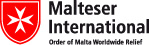 Nermin SilajdzicCountry Logistics and Security Cordinator 
Plot No. 445, Block 3, Kololo - US Embassy Road.Central Equitorial State, Juba, South Sudan
M: +211 (0) 911 746 963 · M: +211 (0) 924 767 949
nermin.silajdzic@malteser-international.org · Skype: nsilajdzic
www.malteser-international.org
Malteser International Europe/Malteser Hilfsdienst e. V., County Court Cologne, VR 4726
Executive Board: Karl Prinz zu Löwenstein, Dr. Elmar Pankau,
Douglas Graf Saurma-Jeltsch, Verena Hölken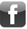 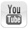 Legal advice: This communication is for use by the intended recipient and contains information that may be privileged, confidential or copyrighted under applicable law. If you are not the intended recipient, you are hereby formally notified that any use, copying or distribution of this e-mail, in whole or in part, is strictly prohibited. Please notify the sender by return e-mail and delete this e-mail from your systems.Legal advice: This communication is for use by the intended recipient and contains information that may be privileged, confidential or copyrighted under applicable law. If you are not the intended recipient, you are hereby formally notified that any use, copying or distribution of this e-mail, in whole or in part, is strictly prohibited. Please notify the sender by return e-mail and delete this e-mail from your systems.Legal advice: This communication is for use by the intended recipient and contains information that may be privileged, confidential or copyrighted under applicable law. If you are not the intended recipient, you are hereby formally notified that any use, copying or distribution of this e-mail, in whole or in part, is strictly prohibited. Please notify the sender by return e-mail and delete this e-mail from your systems.NoItem Description UnitQuantity1.00Allow for  dismantling and removal of damaged head assembly, Allow for provision and fix new Head assembly Indian MK II or M KIII , well fixed using MS 16mm bolts and nutsBorehole22.00Allow for dismantling and removal of water tank assembly, hence provide and allow for fixing new ones using MS 16mm bolts and nuts PCS23.00Dismantling and removal of damaged GI. Pipes 11/4''- 3 M complete with 12 mm connecting rods, hence provide and allow for fixing new ones in placeSet24.00Dismantling and removal of damaged/ depreciated Pedesntal  assembly , hence provide and allow fixing new Indian MK II or Mark III Pedesntal  in each borehole.Set25.00Dismantling and removal of damaged/ depreciated cylinder assembly , hence provide and allow fixing new Indian MK II or Mark III Cylinder in each borehole.PCS26.00Allow for dismantling damaged aprons, hence provide and allow for major repair of complete apron including drainage channels, allow for general Excavation of the top soil & cut away depth 200mm (assume 2.00m dia. And 6.00 long x 0.2m channel inclusive)Borehole27.00Use Chlorination to disinfect all the borehole in actual calculated ratio Borehole28.00Provision and casting of 1:2:3  reinforced concrete well compacted for the platform and apron, drainage channels and soak way pit including screening cement metal on the casted surfacesCu-m49.00Excavation for soak away pit & cart away 1x1x1.5 M with a provision of approved filling material in soak way pit including polythene sheeting cover Cu-m4Annex 2: Bill of Quantity NoItem Description UnitQuantityUnit rate USDAmount USD1.00Allow for  dismantling and removal of damaged head assembly, Allow for provision and fix new Head assembly Indian MK II or M KIII , well fixed using MS 16mm bolts and nutsBorehole22.00Allow for dismantling and removal of water tank assembly, hence provide and allow for fixing new ones using MS 16mm bolts and nuts PCS23.00Dismantling and removal of damaged GI. Pipes 11/4''- 3 M complete with 12 mm connecting rods, hence provide and allow for fixing new ones in placeSet24.00Dismantling and removal of damaged/ depreciated Pedesntal  assembly , hence provide and allow fixing new Indian MK II or Mark III Pedesntal  in each borehole.Set25.00Dismantling and removal of damaged/ depreciated cylinder assembly , hence provide and allow fixing new Indian MK II or Mark III Cylinder in each borehole.PCS26.00Allow for dismantling damaged aprons, hence provide and allow for major repair of complete apron including drainage channels, allow for general excavation of the top soil & cut away depth 200mm (assume 2.00m dia. And 6.00 long x 0.2m channel inclusive)Borehole27.00Use Chlorination to disinfect all the borehole in actual calculated ratio Borehole28.00Provision and casting of 1:2:3  reinforced concrete well compacted for the platform and apron, drainage channels and soak way pit including screening cement metal on the casted surfacesCu-m49.00Excavation for soak away pit & cart away 1x1x1.5 M with a provision of approved filling material in soak way pit including polythene sheeting cover Cu-m4Total for rehabilitation of ten boreholesNermin Silajdzic Country Logistics and Security Coordinator
Plot No. 445, Block 3, Kololo - US Embassy Road.Central Equitorial State, Juba, South Sudan
M: +211 (0) 911 746 963 · M: +211 (0) 924 767 949
nermin.silajdzic@malteser-international.org · Skype: nsilajdzic
www.malteser-international.org
Malteser International Europe/Malteser Hilfsdienst e. V., County Court Cologne, VR 4726
Executive Board: Karl Prinz zu Löwenstein, Dr. Elmar Pankau,
Douglas Graf Saurma-Jeltsch, Verena HölkenLegal advice: This communication is for use by the intended recipient and contains information that may be privileged, confidential or copyrighted under applicable law. If you are not the intended recipient, you are hereby formally notified that any use, copying or distribution of this e-mail, in whole or in part, is strictly prohibited. Please notify the sender by return e-mail and delete this e-mail from your systems.Legal advice: This communication is for use by the intended recipient and contains information that may be privileged, confidential or copyrighted under applicable law. If you are not the intended recipient, you are hereby formally notified that any use, copying or distribution of this e-mail, in whole or in part, is strictly prohibited. Please notify the sender by return e-mail and delete this e-mail from your systems.Legal advice: This communication is for use by the intended recipient and contains information that may be privileged, confidential or copyrighted under applicable law. If you are not the intended recipient, you are hereby formally notified that any use, copying or distribution of this e-mail, in whole or in part, is strictly prohibited. Please notify the sender by return e-mail and delete this e-mail from your systems.